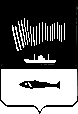 АДМИНИСТРАЦИЯ ГОРОДА МУРМАНСКАП О С Т А Н О В Л Е Н И Е12.04.2017                                                					             № 1032Об утверждении состава конкурсной комиссии общегородского конкурса «Гермес» (в ред. постановлений от 05.04.2018 № 937, от 08.04.2019 № 1286,                         от 15.06.2020 № 1376, от 09.04.2021 № 943, от 19.08.2022 № 2345)В соответствии с Федеральным законом от 06.10.2003 № 131-ФЗ                                          «Об общих принципах организации местного самоуправления в Российской Федерации», Уставом муниципального образования город Мурманск, постановлением администрации города Мурманска от 11.03.2015 № 688                        «О проведении общегородского конкурса «Гермес» п о с т а н о в л я ю:Утвердить состав конкурсной комиссии общегородского конкурса «Гермес» согласно приложению к настоящему постановлению.Отделу информационно-технического обеспечения и защиты информации администрации города Мурманска (Кузьмин А.Н.) разместить настоящее постановление с приложением на официальном сайте администрации города Мурманска в сети Интернет.Контроль за выполнением настоящего постановления возложить                              на заместителя главы администрации города Мурманска Кириллова В.Б.Глава администрации города Мурманска							             А.И. Сысоев Приложение к постановлению администрации города Мурманска  от 12.04.2017 № 1032(в ред. постановлений от 05.04.2018 № 937,от 08.04.2019 № 1286,от 15.06.2020 № 1376,                                                                                                                      от 09.04.2021 № 943,от 19.08.2022 № 2345)Состав конкурсной комиссииобщегородского конкурса «Гермес»Члены конкурсной комиссии:	Определить, что при невозможности участия в работе членов конкурсной комиссии производится замена:	Определить, что при невозможности участия в работе секретаря конкурсной комиссии производится замена:________________________СинякаевРуфатРавильевич- заместитель главы администрациигорода Мурманска- председательконкурсной комиссииКанаш Ирина Степановна- председатель комитета по экономическому развитию администрации города Мурманска- заместитель председателя конкурсной комиссииИльина Алевтина Николаевна- главный специалист отдела потребительского рынка комитета по экономическому развитию администрации города Мурманска- секретарь конкурсной комиссииБабиков Денис Васильевич- преподаватель Государственного автономного профессионального образовательного учреждения Мурманской области «Мурманский строительный колледж имени Н.Е. Момота» (по согласованию)Белевских Татьяна Васильевна- директор Института креативных индустрий и предпринимательства федерального государственного бюджетного образовательного учреждения высшего образования «Мурманский арктический государственный университет» (по согласованию)Веселовская Екатерина Сергеевна- ведущий специалист управления стратегического планирования Министерства развития Арктики и экономики Мурманской области (по согласованию)Мазилкина Ирина Валентиновна- депутат Совета депутатов города Мурманска (по согласованию)Нестеренко Альбина Григорьевна- специалист Органа по сертификации услуг Союза «Торгово-промышленная палата Мурманской области»/Северная/ (по согласованию)УстиновЕвгенийБорисович- генеральный директор Союза промышленников и предпринимателей Мурманской области (по согласованию)Фомина Наталья Витальевна- преподаватель Государственного автономного профессионального образовательного учреждения Мурманской области «Мурманский технологический колледж сервиса» (по согласованию)Бабикова Дениса Васильевича- Лободой Екатериной Александровной- преподавателем Государственного автономного профессионального образовательного учреждения Мурманской области «Мурманский строительный колледж имени Н.Е. Момота» (по согласованию)Белевских Татьяны Васильевны- Феденёвой Еленой Анатольевной- старшим преподавателем кафедры искусств и дизайна Института креативных индустрий и предпринимательства федерального государственного бюджетного образовательного учреждения высшего образования «Мурманский арктический государственный университет»                           (по согласованию)Веселовской Екатерины Сергеевны- Кузьминой Юлией Дмитриевной- главным специалистом управления государственной поддержки предпринимательства Министерства развития Арктики и экономики Мурманской области (по согласованию)Канаш Ирины Степановны- Ерасовой Вероникой Викторовной- заместителем председателя комитета по экономическому развитию администрации города МурманскаМазилкиной Ирины Валентиновны- Климовой Антониной Леонидовной- депутатом Совета депутатов города Мурманска (по согласованию)Нестеренко Альбины Григорьевны- Сокольниковой Елизаветой Алексеевной- специалистом Органа по сертификации услуг Союза «Торгово-промышленная палата Мурманской области»/Северная/ (по согласованию)УстиноваЕвгения Борисовича- МурашовойВалентинойВикторовной- заместителем генерального директора Союза промышленников и предпринимателей Мурманской области (по согласованию)ФоминойНатальиВалерьевны- Власовой Ольгой Николаевной- преподавателем Государственного автономного профессионального образовательного учреждения Мурманской области «Мурманский технологический колледж сервиса»                  (по согласованию)Ильиной Алевтины Николаевны- Астаниной Людмилой Александровной- главным специалистом отдела потребительского рынка комитета по экономическому развитию администрации города Мурманска